 1.Пояснительная записка.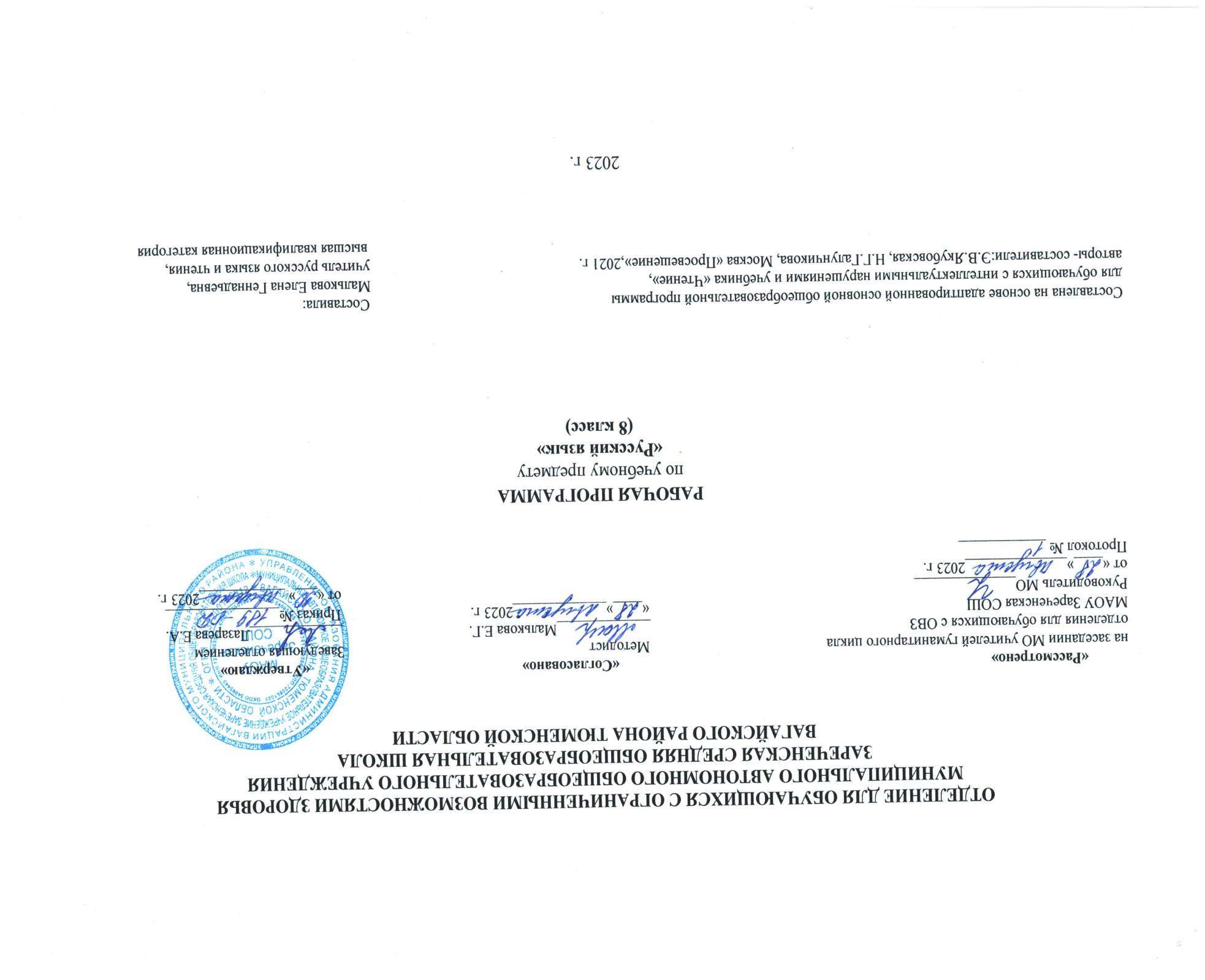 Адаптированная рабочая программа по учебному предмету «Русский язык» 8 класс ФГОС образования обучающихся с интеллектуальными нарушениями разработана на основании следующих нормативно – правовых документов:1. Федеральный закон "Об образовании в Российской Федерации" от 29.12.2012 N 273-ФЗ.2.  Приказ Министерства образования и науки Российской Федерации от 19.12.2014 № 1599 "Об утверждении федерального государственного образовательного стандарта образования обучающихся с умственной отсталостью (интеллектуальными нарушениями)". 3. Учебный план отделения для обучающихся с ОВЗ МАОУ Зареченская СОШ.4. Адаптированная образовательная программа отделения для обучающихся с ОВЗ МАОУ Зареченская СОШ.Программа учитывает особенности познавательной деятельности учащихся, способствует их умственному развитию.Цель:- развитие устной и письменной речи учащихся;- овладение основами грамотного письма;                 - ознакомление с актуальными деловыми бумагами, что является одним из факторов социально – бытовой ориентированности, залогом более успешной интеграции в общество.Задачи изучения предмета:- воспитывать любовь к родному языку, сознательное отношение к нему как духовной ценности и средству общения;- повышать способность передавать устную и письменную речь;- формировать интерес к самовыражению через творческие работы;- овладеть речевой деятельностью в разных её вид;- формировать орфографические и пунктуационные навыки, речевые умения; овладеть навыками правильного письма, обеспечивающих восприятие, воспроизведение и создание высказываний в устной и письменной форме;- обогащать словарный запас, умение пользоваться словарями разных типов;- эстетическое, эмоциональное, нравственное развитие личности.Принцип коррекционной направленности обучения является ведущим. Поэтому особое внимание обращено на коррекцию имеющихся у учащихся специфических нарушений, на коррекцию всей личности в целом.Содержание программы учитывает необходимость следования принципу практической направленности обучения. Это побуждает использовать в обучении тексты упражнений, интересные и полезные для чтения, специальные уроки посвящены обучению работы с деловыми бумагами. Большое внимание на уроках русского языка уделяется межпредметной связи с уроками чтения. Это способствует:- обогащению пассивного и активного словаря;- умению объяснить значение некоторых слов и выражений с помощью толкового словаря;- выразительному чтению отрывков из литературных произведений- составлению и выразительному чтению диалогов.Формы организации образовательного процесса: урок.Формы обучения: фронтальная, индивидуальная, работа в парах и группах, коллективная работа.Методы обучения: словесные, наглядные, практические.Приёмы обучения: осуществление индивидуального и дифференцированного подхода с учётом возрастных особенностей, уровнем развития, интеллектуальных возможностей.Технология обучения: игровые, здоровьесберегающие, информационно- коммуникационные, проблемно- поисковые.Основными видами деятельности на уроке являются:- анализ, обобщение, группировка, систематизация элементарного языкового материала;- звукобуквенный анализ;- овладение правописанием слов, предложений, текстов;- работа с предложением, его построение, установление связи слов в предложении, нахождение главных и второстепенных членов предложения;- списывание с письменного и печатного текста, письмо под диктовку.    2.Общая характеристика учебного предмета            Программа ориентирована на использование учебника Э.В.Якубовская Н.Г.Галунчикова, Русский язык 8. М.: Просвещение, 2023г.  Данный учебник рекомендован Министерством образования и науки РФ.Курс русского языка для 6 класса направлен на совершенствование речевой деятельности учащихся на основе овладения знаниями об устройстве русского языка и особенностях его употребления в разных условиях общения, на базе усвоения основных норм русского литературного языка, речевого этикета. Содержание обучения ориентировано на развитие личности ученика, воспитание культурного человека, владеющего нормами литературного языка, способного свободно выражать свои мысли и чувства в устной и письменной форме, соблюдать этические нормы общения.В 8 классе продолжается изучение курса грамматики и правописания. Основными темами являются «Состав слова» и «Части речи». Изучение состава слова, словообразующей роли значимых частей слова направлено на обогащение и активизацию словаря обучающихся. В процессе упражнений формируются навыки правописания (единообразное написание гласных и согласных в корне слова и приставке).  В теме «Предложение» продолжается изучение главных и второстепенных членов, однородных членов предложения и знаков препинания при них.Упражнения в связной письменной речи даются в процессе изучения всего программного материала.В 8 классе школьникам прививаются навыки делового письма.  Обучение осуществляется по двум направлениям: учащиеся получают образцы и упражняются в оформлении деловых бумаг (бланков, квитанций и др.); в тоже время предусматривается формирование навыков чёткого, правильного, логичного и достаточно краткого изложения своих мыслей в письменной форме (при составлении автобиографии, заявления, расписки).Описание места учебного предмета в учебном плане.Предмет «Русский язык» входит в образовательную область «Язык и речевая практика» обязательной части учебного плана в соответствии с федеральным государственным образовательным стандартом для обучающихся с умственной отсталостью (интеллектуальными нарушениями) и изучается на всех этапах обучения с 5 по 9 класс. В соответствии с планом АООП и годовым календарным графиком данная программа для обучающихся 8 класса рассчитана на 136 часов    в год (4 часа в неделю).Личностные и предметные результаты освоения учебного предметаЛичностные результаты: −  осознание себя как гражданина России; формирование чувства гордости за свою Родину; сформированность адекватных представлений о собственных возможностях, о насущно необходимом жизнеобеспечении; −  формирование навыков сотрудничества с взрослыми и сверстниками в разных социальных ситуациях; −  способность к осмыслению социального окружения, своего места в нем, принятие соответствующих возрасту ценностей и социальных ролей;  −  владение навыками коммуникации и принятыми нормами социального взаимодействия, в том числе владение вербальными и невербальными коммуникативными компетенциями, использование доступных информационных технологий для коммуникации; −  формирование целостного, социально ориентированного взгляда на мир в его органичном единстве природной и социальной частей; −  воспитание эстетических потребностей, ценностей и чувств; −  развитие этических чувств, проявление доброжелательности, эмоционально-нравственной отзывчивости и взаимопомощи, проявлениесопереживания к чувствам других людей; −  сформированность установки на безопасный, здоровый образ жизни, наличие мотивации к творческому труду, работе на результат, бережному отношению к материальным и духовным ценностям. Уровни достижения предметных результатов по учебному предмету «Русский язык» в 8 классеМинимальный уровень: −  знать отличительные грамматические признак основных частей слова;  −  производить разбор слова с опорой на представленный образец, схему, вопросы учителя;  −  образовывать слова с новым значением с опорой на образец (с помощью учителя);  −  иметь представления о грамматических разрядах слов; −  различать части речи по вопросу и значению;  −  использовать на письме орфографически правила после предварительного разбора текста на основе готового или коллективного составленного алгоритма;  −  составлять различные конструкции предложений с опорой на представленный образец; −  находить главные и второстепенные члены предложения без деления на виды (с помощью учителя);  −  уметь находить в тексте однородные члены предложения;  −  различать предложения разные по интонации;  −  находить в тексте предложения, различные по цели высказывания (с помощью учителя);  −  уметь выбирать один заголовок и нескольких предложенных, соответствующих теме текста;  −  уметь оформлять изученные виды деловых бумаг с опорой на представленный образец (с помощью учителя); −  уметь писать небольшие по объему изложения повествовательного текста и повествовательного текста с элементами описания (40-45 слов после предварительного обсуждения (отработки) всех компонентов текста; −  уметь составлять и писать небольшие по объему сочинения (до 40-45 слов) повествовательного характера (с элементами описания) на основе наблюдений, практической деятельности, опорным словам и предложенному плану после предварительной отработки содержания и языкового оформления.    Достаточный уровень:  −  знать значимые части слова и уметь их дифференцировать по существенным признакам; −  уметь разбирать слова по составу с использованием опорных схем; −  уметь образовывать слова с новым значением, относящиеся к разным частям речи, с использованием приставок и суффиксов с опорой на схему; −  уметь дифференцироватьслова, относящиеся   различным частям речи по существенным признакам;  −  уметь определять некоторые грамматические признаки изученных частей (существительного, прилагательного, глагола) речи по опорной схеме или вопросам учителя; находить орфографические трудности в слове и решать орографические задачи (под руководством учителя);  −  уметь пользоваться орфографическим словарем для уточнения написания слова; −  уметь составлять простые распространенные предложения по схеме, опорным словам, на предложенную тему и т. д.; −  уметь устанавливать смысловые связи в несложных по содержанию и структуре предложениях (не более 4-5 слов) по вопросам учителя, опорной схеме; −  находить главные и второстепенные члены предложения с использованием опорных схем;  −  составлять предложения с однородными членами с опорой на образец; −  составлять предложения, разные по интонации с опорой на образец;  −  различать предложения (с помощью учителя) различные по цели высказывания; −  отбирать фактический материал, необходимый для раскрытия темы текста; −  отбирать фактический материал, необходимый для раскрытия основной мысли текста (с помощью учителя);  −  выбирать один заголовок из нескольких предложенных, соответствующих теме и основной мысли текста;  −  оформлять все виды изученных деловых бумаг;  −  писать изложения повествовательных текстов и текстов с элементами описания и рассуждения после предварительного разбора (до 55 слов);  −  писать сочинения-повествования с элементами описания после предварительного коллективного разбора темы, основной мысли, структуры высказывания и выбора необходимых языковых средств (до 55 слов). Система оценки достижения обучающимися  с умственной отсталостью планируемых результатов освоения  рабочей программы по учебному предмету «Русский язык» в 8 классеОценка личностных результатов предполагает, прежде всего, оценку продвижения  обучающегося  в  овладении  социальными  (жизненными) компетенциями, может быть представлена в условных единицах: −  0 баллов - нет фиксируемой динамики; −  1 балл - минимальная динамика; −  2 балла - удовлетворительная динамика; −  3 балла - значительная динамика. Критерии оценки предметных результатов При оценке устных ответов по русскому языку принимаются во внимание: −  правильность ответа по содержанию, свидетельствующая обосознанности усвоения изученного материала; −  полнота ответа;   −  умение практически применять свои знания; −  последовательность изложения и речевое оформление ответа. Оценка «5» ставится обучающемуся, если он обнаруживает понимание материала, может с помощью учителя обосновать, самостоятельно сформулировать ответ, привести необходимые примеры; допускает единичные ошибки, которые сам исправляет. Оценка «4» ставится,если  обучающийся  дает  ответ,  в  целом соответствующий  требованиям  оценки  «5»,  но  допускает  неточности  в подтверждении  правил  примерами  и  исправляет  их  с  помощью  учителя;делает  некоторые  ошибки  в  речи;  при  работе  с  текстом  или  разборе предложения  допускает  1-2  ошибки,  которые  исправляет  при  помощи учителя. Оценка «3» ставится, если обучающийся обнаруживает знание и понимание основных положений данной темы, но излагает материал недостаточно полно и последовательно; допускает ряд ошибок в речи; затрудняется самостоятельно подтвердить правила примерами и делает это с помощью учителя; нуждается в постоянной помощи учителя. Примерный объем письменных текстов:  −  в контрольных работах – 75-80 слов; −  в подробных изложениях – 70 -100 слов; −  в словарном диктанте – 15-20 слов; −   объем творческих работ на уроке – 30-40 слов.При оценке письменных работ следует руководствоваться следующими нормами: Оценка «5» ставится за работу без ошибок. Оценка «4» ставится за работу с 1-2 ошибками. Оценка «3» ставится за работу с 3-5 ошибками. В письменных работах не учитываются одно-два исправления или одна пунктуационная ошибка. Наличие трех исправлений или двух пунктуационных ошибок на изученное правило соответствует одной орфографической ошибке. Ошибки на не пройдённые правила правописания также не учитываются. За одну ошибку в диктанте считается: а) повторение ошибок в одном и том же слове (например, в «лыжи» дважды написано на конце ы). Если же подобная ошибка на это правило встречается в другом слове, она учитывается; б) две негрубые ошибки: повторение в слове одной и той же буквы; не дописывание слов; пропуск одной части слова при переносе; повторное написание одного и того же слова в предложении. Ошибки, обусловленные тяжелыми нарушениями речи и письма, следует рассматривать индивидуально для каждого обучающегося. Специфическими для них ошибками являются замена согласных, искажение звукобуквенного состава слов (пропуски, перестановки, добавления, не дописывание букв, замена гласных, грубое искажение структуры слова). При выставлении оценки две однотипные специфические ошибки приравниваются к одной орфографической ошибке. При оценке грамматического разбора следует руководствоваться следующими нормами: Оценка «5» ставится, если обучающийся обнаруживает осознанное усвоение грамматических понятий, правил в процессе грамматического разбора, работу выполняет без ошибок или допускает исправления. Оценка «4» ставится, если обучающийся в основном обнаруживает усвоение изученного материала, умеет применить свои знания, хотя допускает 2-3 ошибки. Оценка «3» ставится, если обучающийся обнаруживает недостаточное понимание изученного материала, затрудняется в применении своих знаний, допускает 4-5 ошибок или не справляется с одним из заданий. При оценке изложения и сочинения выводится одна оценка. В 6 классе для изложений рекомендуются тексты повествовательного характера, объемом 45-70 слов.  Изложения обучающихся пишут по готовому плану или составленному коллективно под руководством учителя.  При оценке изложений и сочинений учитывается правильность, полнота и последовательность передачи содержания. Оценка «5» ставится обучающемуся за правильное, полное, последовательное изложение авторского текста (темы) без ошибок в построении предложений, употреблении слов; допускается 1-2 орфографические ошибки. Оценка «4» ставится за изложение (сочинение), написанное без искажений авторского текста (темы), с пропуском второстепенных звеньев, не влияющих на понимание основного смысла, без ошибок в построении предложений; допускается 3-4 орфографические ошибки. Оценка «3» ставится за изложение (сочинение), написанное с отступлениями от авторского текста (темы), с 2-3 ошибками в построении предложений и употреблении слов, влияющих на понимание смысла, с 5-6 орфографическими ошибками. Оценка «2» не ставится.5.Содержание учебного предметаОбучение русскому языку в 8 классе носит коррекционную, практическую и коммуникативную направленность.  В 8 классе продолжается работа по звукобуквенному анализу. Обучающиеся овладевают правописанием значимых частей слова и различных частей речи.  Большое внимание уделяется фонетическому разбору. Продолжается систематическое изучение элементарного курса грамматики и правописания. Основными темами являются «Состав слова» и «Части речи».  Состав слова.  Изучение состава слова, словообразующей роли значимых частей слова направлено на обогащение и активизацию словаря обучающихся.  В процессе упражнений у обучающихся формируются навыки правописания (единообразное написание гласных и согласных в корне слова и приставке).  Большое значение для усвоения правописания имеет морфемный разбор, сравнительный анализ слов, различных по произношению, сходных по написанию (подбор гнезд родственных слов) и др.  Части речи.  Части речи изучаются в том объеме, который необходим обучающимся для выработки практических навыков устной и письменной речи —  обогащения и активизации словаря, формирования навыков грамотного письма.  Предложение.  Изучение предложений имеет особое значение для подготовки обучающихся с умственной отсталостью (интеллектуальными нарушениями) к самостоятельной жизни, к общению. Эта тема включена в программу всех лет обучения.  В процессе выполнения упражнений у обучающихся формируются навыки построения простого предложения разной степени распространенности.  Одновременно закрепляются орфографические и пунктуационные навыки. Большое внимание уделяется формированию навыков связной письменной речи, т.  к.  возможности обучающихся излагать свои мысли в письменной форме весьма ограничены.  В 8 классе продолжается привитие навыков делового письма. Обучающиеся получают образцы и упражняются в оформлении деловых бумаг (заявление, объявление, письмо и др.); в то же время предусматривается формирование навыков четкого, правильного, логичного и достаточно краткого изложения своих мыслей в письменной форме. Календарно – тематическое планирование7. Описание учебно – методического и материально- технического обеспечения образовательного процессаУчебник: Русский язык. Авторы: Э.В.Якубовская, Н.Г. Галунчикова, Москва «Просвещение», 2021 г.Демонстрационный материал (картинки, предметные картинки, таблицы) в соответствии с основными темами программы обучения.Карточки для индивидуальной работы.Словари: Д.Н. Ушаков «Толковый словарь современного русского языка», Е.А.Быстрова, А.П. Окунёва «Школьный толковый словарь русского языка»Телевизор.Мультимедийный проектор.Компьютер.Ученические столы двухместные с комплектом стульев. Для подбора учебной мебели соответственно росту обучающихся производится цветовая маркировка (согласно СанПиН 2.4.2.2821.)Стол учительский с тумбой.Шкафы для хранения учебников, дидактических материалов, пособий и пр.Настенная доска.№Тема урокаКоличество часовДата проведенияДата проведения№Тема урокаКоличество часовпланфактПовторение. Предложение. Текст – 10 часовПовторение. Предложение. Текст – 10 часовПовторение. Предложение. Текст – 10 часовПовторение. Предложение. Текст – 10 часовПовторение. Предложение. Текст – 10 часов1Простые и сложные предложения2Составление сложных предложений13Выделение однородных членов из предложения14Использование однородных членов в предложении15Деловое письмо: объяснительная записка.16Знаки препинания при обращении17Использование обращений в предложениях18Предложение. Закрепление знаний. Контрольные вопросы и задания19Контрольная работа (входная) по теме: «Предложение»  110Работа над ошибками  контрольной работы1Состав слова. Текст – 14 часовСостав слова. Текст – 14 часовСостав слова. Текст – 14 часовСостав слова. Текст – 14 часовСостав слова. Текст – 14 часов11Корень. Однокоренные слова112Приставка, суффикс, окончание113Разбор слов по составу114Проверка орфограмм      в корне слова115Нахождение орфограмм в корне слова и их проверка116Правописание приставок117Орфограммы в корне слова и приставке118Текст. Составление плана текста119Сложные слова с соединительными гласными «О, Е»120Сложные слова без соединительной гласной121Сложные слова с соединительной гласной «И» без неё122Состав слова. Закрепление знаний.  Контрольные вопросы и задания123Деловое письмо: автобиография.124Проверочный тест по теме: «Состав слова»1Части речи. Текст. Имя существительное - 21часЧасти речи. Текст. Имя существительное - 21часЧасти речи. Текст. Имя существительное - 21часЧасти речи. Текст. Имя существительное - 21часЧасти речи. Текст. Имя существительное - 21час25Различение частей речи126Имя существительное. Значение существительных в речи127Имена существительные, близкие по значению128Род, число и падеж имён существительных129Определение склонения имён существительных130Ударные и безударные окончания имён существительных131Правописание падежных окончаний имён существительных  1-го склонения132Правописание падежных окончаний имён существительных  2-го склонения133Правописание падежных окончаний имён существительных  3-го склонения134Правописание падежных окончаний имён существительных в единственном числе135Изменение по падежам имён существительных во множественном числе136Постановка падежных вопросов к именам существительным во множественном числе137Падежные окончания имён существительных во множественном числе138Ударные и безударные падежные окончания имён существительных во множественном числе139Правописание падежных окончаний имён существительных во множественном числе140Окончания родительного падежа имён существительных во множественном числе141Склонение имён существительных. Закрепление знаний142Имя существительное. Закрепление знаний. Контрольные вопросы и задания143Самостоятельное изложение повествовательного текста с предварительным разбором, составлением плана и опорными словами144Самостоятельная работа по теме: «Склонение имён существительных»145Деловое письмо: заметка в стенгазету  об  участии в общешкольных мероприятиях.1Имя прилагательное – 18 часовИмя прилагательное – 18 часовИмя прилагательное – 18 часовИмя прилагательное – 18 часовИмя прилагательное – 18 часов46Имя прилагательное. Значение имён прилагательных в речи147Имена прилагательные, близкие по значению148Словосочетания с именами прилагательными149Род и число имён прилагательных150Изменение окончаний имён прилагательных по вопросам151Постановка вопросов к именам прилагательным152Правописание падежных окончаний имён прилагательных в единственном числе153Текст. Подбор примеров для подкрепления основной мысли текста154Выделение словосочетаний с именами прилагательными во множественном числе155Изменение имён прилагательных во множественном числе по падежам156Постановка вопросов к именам прилагательным во множественном числе157Правописание падежных окончаний имён прилагательных во множественном числе158Склонение имён прилагательных. Закрепление знаний159Имя прилагательное. Закрепление знаний. Контрольные вопросы и задания.160Деловое письмо. Записка161Коллективное сочинение по плану и опорным словосочетаниям162Контрольная работа по теме: «Имя прилагательное»163Работа над ошибками по теме: «Имя прилагательное». Словарный диктант1Местоимение – 21 часМестоимение – 21 часМестоимение – 21 часМестоимение – 21 часМестоимение – 21 час64Местоимение. Значение местоимений в речи165Различение местоимений по лицам и числа166Наблюдение за склонением местоимения 1-го лица единственного числа167Склонение местоимения 1-го лица единственного числа168Наблюдение за склонением местоимения 1-го лица множественного числ169Склонение местоимений 1-го лица множественного числа170Склонение местоимений 1-го лица единственного и множественного числа171Наблюдение за склонением местоимения 2-го лица единственного числа172Склонение местоимения 2-го лица единственного числа173Наблюдение за склонением местоимения 2-го лица множественного числ174Склонение местоимения 2-го лица множественного числа175Склонение местоимений 2-го лица единственного и множественного числа176Наблюдение за склонением местоимения 3-го лица единственного числа177Склонение местоимения 3-го лица единственного числа178Наблюдение за склонением местоимения 3-го лица множественного числа179Склонение местоимения 3-го лица множественного числа180Склонение местоимений 3-го лица единственного и множественного числа181Местоимение. Закрепление знаний. Контрольные вопросы и задания182Самостоятельная работа по теме: «Местоимение»183Работа над ошибками по теме: «Местоимение». Словарный диктант184Деловое письмо: написание заявления о приёме на работу и увольнении.1Глагол – 22 часаГлагол – 22 часаГлагол – 22 часаГлагол – 22 часаГлагол – 22 часа85Глагол. Значение глаголов в речи186Глаголы, близкие по значению187Частица «не» с глаголами188Неопределённая форма глагола189Изменение глаголов по временам и числам190Знакомство с глаголами 1-го лица191Постановка вопросов к глаголам 1-го лица192Употребление глаголов в 1-м лице единственного и множественного числа193Знакомство с глаголами 2-го лица194Постановка вопросов к глаголам 2-го лица195Правописание глаголов 2-го лица единственного числа196Употребление глаголов во 2-м лице единственного и множественного числа197Знакомство с глаголами 3-го лица198Постановка вопросов к глаголам 3-го лица199Употребление глаголов в 3-м лице единственного и множественного числа1100Правописание глаголов, которые заканчиваются на –тся и -ться1101Различение глаголов по лицам и числам1102Глагол. Закрепление знаний. Контрольные вопросы и задания1103Деловое письмо. Написание расписки1104Изложение рассказа по коллективно составленному плану (с включением в изложение имен прилагательных)1105Самостоятельная работа по теме: «Глагол»1106Работа над ошибками самостоятельной работы по теме: «Глагол». Словарный диктант1Наречие – 13 часовНаречие – 13 часовНаречие – 13 часовНаречие – 13 часовНаречие – 13 часов107Наречие как часть речи1108Наречие – неизменяемая часть речи1109Значение наречий в речи1110Образование наречий от прилагательных1111Наречия, противоположные и близкие по значению1112Наречия, отвечающие на вопрос «Как?»1113Наречия, отвечающие на вопрос «Где?»1114Наречия, отвечающие на вопрос «Когда?»1115Наречия, отвечающие на вопросы: «Куда? Откуда?»1116Постановка вопросов к наречиям1117Подбор наречий с опорой на вопросы1118Наречие, закрепление знаний. Контрольные вопросы и задания. Проверочная работа по теме: «Наречие»1119Сочинение по картине А.К. Саврасова «Грачи прилетели»1Предложение. Текст – 10 часовПредложение. Текст – 10 часовПредложение. Текст – 10 часовПредложение. Текст – 10 часовПредложение. Текст – 10 часов120Простое предложение с однородными членами1121Распространение предложений однородными членами1122Сложное предложение без союзов1123Сложные предложения с союзами «и, а, но»1124Составление сложных предложений с союзами «и, а, но»1125Сравнение простых и сложных предложений1126Распространение простых и сложных предложений1127Предложение. Закрепление знаний. Контрольные вопросы и задания1128Контрольный диктант (итоговый)1129Работа над ошибками диктанта1Повторение. 7 часовПовторение. 7 часовПовторение. 7 часовПовторение. 7 часовПовторение. 7 часов130Состав слова1131Имя существительное1132Имя прилагательное1133Местоимение1134Глагол.1135Наречие1136Предложение.1